第１号様式（第７条関係）公共下水道排水量申告書年　　月　　日　　　　　二宮町長　殿　　次のとおり公共下水道排水量を申告します。申告者住所氏名　　　　　　　　　　電話　　　（　　）営業場所（工事場所）営業内容（工事内容）排水量／月　　　　　　　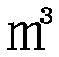 算出の根拠